Приложение к письму                                                                                     от___________№________________Инструкция для подключения к видеотрансляции, 
которая состоится 26.09.2019г. в 18:30Ссылка для подключения к прямой трансляции:https://www.youtube.com/watch?v=I8owra8bsAsСистемные требования: Компьютер с операционной системой Microsoft Windows XP SP3 и выше или с MacOS X 10.8.4 и выше.Браузер IE8 и выше, MS Edge, FireFox, Safari, Chrome, Яндекс браузер.Доступ в Интернет на скорости от 512Кбит/с.Гарнитура или колонки.Для корректной работы необходимо установить компонент для веб-браузера – Adobe Flash Player версии 11 или выше.Вопросы по ходу проведения селекторного совещания можно задавать в чате, который будет отображаться справа от окна трансляции: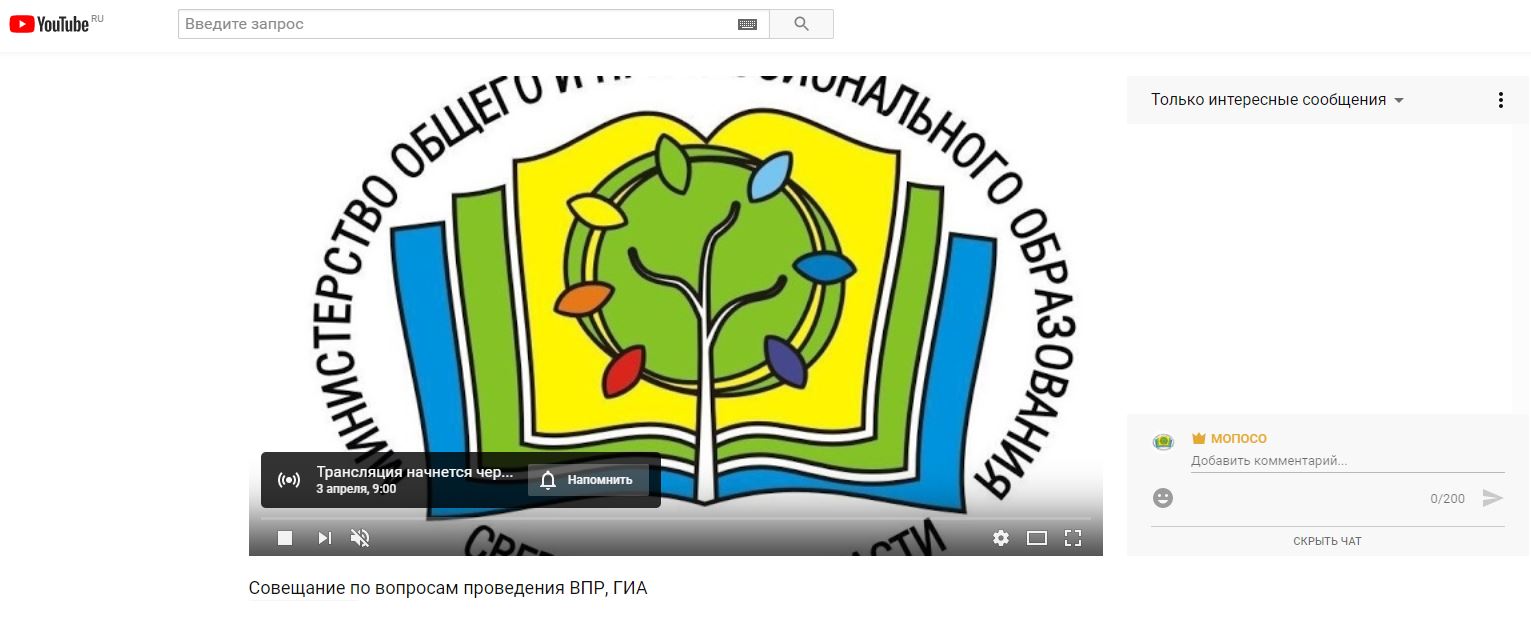 Перед началом трансляции, необходимо зарегистрироваться в чате, оставив сообщение о том, какое учреждение принимает участие в совещании, ФИО и должность участника.Вопросы по ходу совещания можно задавать в чате.Полная запись видеотрансляции будет также доступна по ссылке: https://www.youtube.com/watch?v=I8owra8bsAs